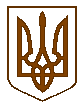 УКРАЇНАБілокриницька   сільська   радаРівненського   району    Рівненської    області(восьма чергова сесія сьомого скликання)РІШЕННЯвід  21 червня  2016 року                                                                                  №188                                                                    Про надання дозволу на розроблення проекту землеустрою щодо зміни меж населеного пункту с. ГлинкиЗаслухавши інформацію сільського голови Гончарук Т.В. та розглянувши генеральний план  села Глинки керуючись ст.12, 174  Земельного кодексу України, ст.19, 46 Закону України «Про землеустрій» та ст. 26, Закону України «Про місцеве самоврядування в Україні» за погодженням з постійною комісією з питань агропромислового комплексу, земельних ресурсів та соціального розвитку села сесія Білокриницької сільської ради  В И Р І Ш И Л А:Дати дозвіл Білокриницькій сільській раді на розроблення проекту землеустрою щодо зміни меж населеного пункту с. Глинки орієнтовною площею 55,84 га на території Білокриницької сільської ради Рівненського району Рівненської області.Розроблений проект землеустрою щодо зміни меж населеного пункту подати на розгляд та затвердження до Рівненської районної ради.Контроль за виконанням даного рішення покласти на постійну комісію сільської ради з питань агропромислового комплексу, земельних ресурсів та соціального розвитку села.    Сільський голова                                                                           Т.В. ГончарукПленарне засідання восьмої чергової сесії Білокриницької сільської ради сьомого скликання21 червня  2016 року
ВІДОМІСТЬдля поіменного голосування з питання:« Про надання дозволу на розроблення проекту землеустрою щодо зміни меж населеного пункту с. Глинки »Голосували:    «за» - 	17	                          «проти» - 	0	                          «утримався» - 	0	                          «не голосував» - 	0	Голова комісії                                                                      ____________________Секретар комісії                                                                   ____________________Член комісії                                                                          ____________________  №з/пПрізвище, ім’я, по батьковіЗаПротиУтри-мавсяНе приймав участь в голосу-ванні1.Гончарук Тетяна Володимирівназа2.Галябар Роман Олександровичвідсутній3.Власюк Світлана Андріївназа4.Данилюк Наталія Васидівнавідсутня5.Семенюк Марія Петрівнавідсутня6.Дем'янчук Віталій Григоровичвідсутній7.Зданевич Оксана Данилівназа8.Кисіль Тетяна Михайлівназа9.Панчук Ярослав Петровичза10.Ящук Оксана Костянтинівназа11.Целюк Тетяна Лонгінівназа12.Плетьонка Андрій Васильовичза13.Вовчик Юрій Анатолійовичза14.Дубіч Анатолі Миколайовичза15.Захожа Інна Анатоліївназа16.Морозюк Оксана Дмитрівназа17.Казмірчук Олена Юріївназа18.Денисюк Іван Миколайовичза19.Кравченко Алла Дмитрівназа20.Люльчик Валерій Федоровичвідсутній21.Клименко Тарас Володимировичза22.Ляшецька Надія Миколаївнавідсутня23.Ящук Олена АдамівназаВсього:Всього:17